PARTE III - MODULISTICAAllegato A – Modello di domandaAl Flag Costa Blu ScarlLungomare Spalato Porto Molo SudPec: flagcostablu@pec.itReg. CE 508/2014Programma Operativo FEAMP 2014/2020Piano d’Azione FLAG Costa Blu - Obiettivo specifico 2.1 “Stimolare il ricambio generazionale” Azione 2.1.1 “Miglioramento della conoscenza delle opportunità offerte dal settore pesca”Il sottoscritto ____________________________ nato a ___________________ il ____________ residente nel Comune di ______________________________________ Provincia ____, Via/Piazza _____________________________, Codice Fiscale __________________________, nella qualità di CHIEDEai sensi del Programma Operativo FEAMP 2014/2020, Piano d’Azione del FLAG Costa Blu Azione 2.1.1 “Miglioramento della conoscenza delle opportunità offerte dal settore pesca” la concessione del contributo pubblico di Euro ____________ (in lettere: ___________________________/__), pari al _____ % dell’investimento complessivo di Euro _________________ per la realizzazione del Progetto avente la seguente denominazione: “_____________________________________________” localizzato nel Comune di ________________________ Via______________________Prov.______A TAL FINE, consapevole del fatto che, in caso di mendace dichiarazione, verranno applicate nei suoi riguardi, ai sensi dell'articolo 76 del decreto del Presidente della Repubblica 28 dicembre 2000, n. 445, le sanzioni previste dal codice penale e dalle leggi speciali in materia di falsità negli atti,DICHIARAai sensi degli articoli 46 e 47 del decreto del Presidente della Repubblica n. 445 del 28 dicembre 2000,che i fatti, stati e qualità riportati nei punti successivi corrispondono a verità, ed in particolare che il richiedente:non si trova in stato di fallimento, di liquidazione coatta, di amministrazione controllata, di concordato preventivo o in qualsiasi situazione equivalente secondo la legislazione vigente, ovvero non ha in corso alcun procedimento per la dichiarazione di una di tali situazioni e non versa in stato di cessazione d’attività;è in regola con gli obblighi derivanti dalla contrattazione collettiva, dalla normativa lavoristica, con le norme che disciplinano il diritto al lavoro dei disabili, nonché con il pagamento dei contributi previdenziali e assistenziali a favore dei lavoratori;non rientra nei casi di inammissibilità previsti dai paragrafi 1 e 3 dell’art. 10 del Reg (UE) n. 508/2014;non rientra tra i casi di esclusione di cui all’art. 106 del reg. (UE) n. 966/2012;non sussistono a proprio carico, cause di divieto, di decadenza o di sospensione, di cui all’art. 10 della L. n.575 del 31 maggio 1965 e successive modificazioni;non è oggetto di alcun procedimento per l’applicazione di misure della prevenzione di cui alla L. n. 55/90 e successive modifiche ed integrazioni o norme nazionali equivalenti;alla data di presentazione dell’istanza, non risulta debitore di un finanziamento ai sensi del Programma FEP 2007/2013, sulla base di provvedimenti di revoca dei benefici concessi;nei suoi confronti non è stata pronunciata alcuna condanna, con sentenza passata in giudicato, per qualsiasi reato che incida sulla moralità professionale, o per delitti finanziari;è in regola con gli obblighi concernenti il pagamento d’imposte e tasse, secondo la legislazione dello Stato in cui ha sede legale;non ha beneficiato per l’investimento per il quale inoltra la presente istanza di altre agevolazioni disposte da programmi comunitari e/o da disposizioni statali e regionali e di non proporre in futuro istanze in tal senso, essendo edotto del divieto di cumulo di più benefici sullo stesso investimento;gli interventi previsti nell’istanza non attengono la sostituzione di beni che hanno fruito di un finanziamento pubblico nel corso dei 5 anni precedenti la data di pubblicazione del presente Avviso.SI IMPEGNAA pena di decadenza dai benefici:a non effettuare transazioni finalizzate all’acquisizione di beni e servizi nei confronti di parenti entro il III° grado ed affini entro il II° grado, né con persone giuridiche che ricomprendono parenti entro il III° grado ed affini entro il II° grado;a non alterare, salvo preventiva autorizzazione del Servizio Sviluppo Locale ed Economia Ittica, la natura, la destinazione e la proprietà dell’operazione finanziata, per un periodo di almeno cinque anni decorrenti dalla data dell’atto amministrativo di liquidazione e pagamento del saldo finale;a consentire l’accesso in azienda e alla documentazione agli organi incaricati dei controlli, in ogni momento e senza restrizioni;a comunicare tempestivamente eventuali variazioni a quanto dichiarato nella domanda;a rendere disponibili, qualora richieste, tutte le informazioni necessarie al sistema di monitoraggio e valutazione delle attività relative al Reg.(UE) 508/2014 Capo VI.ESONERAil Flag Costa Blu e la Regione Abruzzo da qualsiasi responsabilità conseguente a eventuali danni che, per effetto dell’esecuzione o dell’esercizio delle opere, dovessero essere arrecati a persone o a beni pubblici o privati e lo solleva da ogni azione o molestia.ALLEGALa documentazione di cui all’art. 9 dell’Avviso pubblico.Ai sensi del D.Lgs. 196/03 e ss.mm.ii, recante disposizioni sul trattamento dei dati personali, autorizza il Flag Costa Blu al trattamento ed all’elaborazione dei dati forniti con la presente richiesta per finalità gestionali e statistiche, anche mediante l’utilizzo di mezzi elettronici o automatizzati, nel rispetto della sicurezza e riservatezza necessarie.SOTTOSCRIZIONE DELLA DOMANDALUOGO E DATA DI SOTTOSCRIZIONE                         lì Il richiedente, con l’apposizione della firma sottostante, dichiara sotto la propria responsabilità, che quanto esposto nella presente domanda, inclusi le dichiarazioni e gli impegni riportati, che si intendono qui integralmente assunti, risponde al vero ai sensi e per gli effetti del D.P.R. 445/2000.ESTREMI DOCUMENTO DI RICONOSCIMENTO (di cui si richiede fotocopia da allegare alla domanda)Tipo di documento: …………………………………Numero documento: ………………………………….Rilasciato da: ……………………………………….. il …../…../……..data scadenza………………………In fede  (firma del richiedente)Allegato B - Affidamento bancario Elementi attestanti la capacità economica del richiedenteAttestazione/i della liquidità disponibile su uno o più conti correnti intestati alla Ditta, rilasciata/e dal/dagli Istituti di credito interessato/i, corredata/e di dichiarazione personale del richiedente il contributo in ordine alla volontà di destinare tali risorse all’attuazione del progetto; l’Attestazione dell’Istituto di credito deve inoltre evidenziare eventuali autorizzazioni a scoperti di conto e relativo importo;Attestazione rilasciata dall’Istituto di credito in ordine ai titoli azionari, obbligazionari e similari intestati alla Ditta richiedente al loro valore attuale;Attestazione rilasciata dall’Istituto di credito in ordine alla disponibilità a liquidare alla Ditta richiedente, ad avvenuta concessione del contributo, prestiti finalizzati all’attuazione del progetto;   L’affidamento può essere integrato anche da fatture ed altra documentazione contabile equivalente inerenti pagamenti di spese effettuate per il progetto a decorrere dalla data della pubblicazione del Bando, ovvero da altri elementi dimostrativi della capacità economica del richiedente, da documentare puntualmente, fino a concorso del cofinanziamento dovuto.N.B. L’affidamento deve essere pari alla spesa privata necessariaAllegato C – Relazione descrittiva dei contenuti progettualiRELAZIONE TECNICADescrizione organizzativa del richiedente in relazione alla capacità amministrativa e operativa per realizzare il progetto Personale coinvolto nel progetto (aumentare o ridurre secondo necessità)Obiettivi e risultati attesi del progettodescrizione dell’impianto progettualecronoprogramma di realizzazionequadro economico previsionalepreventivi di spesaeventuali ulteriori Elementi ritenuti Utili per la Valutazione del progettoIl presente progetto è composto da n. _____ schede di descrizione delle operazioni e da n._______ schede di descrizione degli interventi._______________________, lì _______/_____/_______Timbro del richiedente	Firma del Richiedente	___________________________________Allegato D – Quadro economico progettuale - Stato di attuazione delle spese Data………..............................	Il Legale Rappresentante/ Il Tecnico(*)(*) Firma semplice allegando copia fotostatica di valido documento di identità (DPR 28/12/2000 n. 445).Allegato  E – Schema di check list istruttoria per la valutazione di ricevibilitàdelle istanzeAllegato F - Schema di check list istruttoria per la valutazione di ammissibilitàAllegato G – Schema di Check list istruttoria (Scheda di riepilogo)RIEPILOGO COSTI PROGETTUALIAllegato H – Quadro sinottico per la valutazione di meritoCriteri di selezione Azione 2.1.1(DA VALORIZZARE A CURA DEL RICHIEDENTE)(*: N.B. Contrassegnare con una X i criteri applicabili)_______________________, lì _______/_____/_______Timbro del richiedente	Firma del RichiedenteAllegato I - Dichiarazione di avvio dei lavoriAl Servizio Sviluppo Locale ed Economia Ittica della Regione AbruzzoPec: dpd022@pec.regione.abruzzo.itAl Flag Costa Blu ScarlLungomare Spalato Porto Molo SudPec: flagcostablu@pec.itReg. CE 508/2014Programma Operativo FEAMP 2014/2020Piano d’Azione FLAG Costa Blu - Obiettivo specifico 2.1 “Stimolare il ricambio generazionale” Azione 2.1.1 “Miglioramento della conoscenza delle opportunità offerte dal settore pesca”Il sottoscritto ____________________________ nato a ___________________ il ____________ residente nel Comune di ______________________________________ Provincia ____, Via/Piazza _____________________________, Codice Fiscale __________________________, nella qualità di In qualità di beneficiario del contributo complessivo di EUR _______ spettante ai sensi del Programma Operativo FEAMP 2104-2020 con riferimento all’istanza identificata dal codice FEAMP _________consapevole del fatto che, in caso di mendace dichiarazione, verranno applicate nei suoi riguardi, ai sensi dell'articolo 76 del decreto del Presidente della Repubblica 28 dicembre 2000, n. 445, le sanzioni previste dal codice penale e dalle leggi speciali in materia di falsità negli atti,DICHIARAche i lavori progettuali sono stati avviati in data                                     La data di inizio lavori corrisponde a(barrare la/e voce/i che interessa/no):la data del primo d.d.t. o fattura accompagnatoria;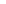 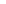 la data del contratto di fornitura (qualora registrato);la data di inizio lavori comunicata all’Ufficio Tecnico Comunale o SUAP.COMUNICAche la documentazione tecnica e contabile relativa all’attuazione del progetto è ubicata al seguenteindirizzo: _______________________________________SOTTOSCRIZIONE DELLA DOMANDALUOGO E DATA DI SOTTOSCRIZIONElì	Il richiedente, con l'apposizione della firma sottostante, dichiara sotto la propria responsabilità, che quanto esposto nella presente domanda risponde al vero ai sensi e per gli effetti del D.P.R. 445/2000.ESTREMI DOCUMENTO DI RICONOSCIMENTO (allegato in fotocopia)Tipo di documento: Numero documento:Rilasciato da:ilData di scadenza:	IN FEDEFirma del rappresentante legaleFirma semplice allegando copia fotostatica di valido documento di identità (DPR 28/12/2000 n. 445).Allegato L – Richiesta di liquidazione per Stato Avanzamento Lavori/SaldoAl Servizio Sviluppo Locale ed Economia Ittica della Regione AbruzzoPec: dpd022@pec.regione.abruzzo.itAl Flag Costa Blu ScarlLungomare Spalato Porto Molo SudPec: flagcostablu@pec.itReg. CE 508/2014Programma Operativo FEAMP 2014/2020Piano d’Azione FLAG Costa Blu - Obiettivo specifico 2.1 “Stimolare il ricambio generazionale” Azione 2.1.1 “Miglioramento della conoscenza delle opportunità offerte dal settore pesca”Il sottoscritto ____________________________ nato a ___________________ il ____________ residente nel Comune di ______________________________________ Provincia ____, Via/Piazza _____________________________, Codice Fiscale __________________________, nella qualità di In qualità di beneficiario del contributo complessivo di EUR _______ spettante ai sensi del Programma Operativo FEAMP 2104-2020 con riferimento all’istanza identificata dal codice FEAMP _________consapevole del fatto che, in caso di mendace dichiarazione, verranno applicate nei suoi riguardi, ai sensi dell'articolo 76 del decreto del Presidente della Repubblica 28 dicembre 2000, n. 445, le sanzioni previste dal codice penale e dalle leggi speciali in materia di falsità negli atti,CHIEDEl’erogazione del contributo di €   	 pari al   	% del contributo concesso,A TITOLO DI:stato di avanzamanto dei lavori (SAL)saldo dello stato finale dei lavori, avendo già percepito la somma di €         a titolo di anticiporichiesta della totalità del contributo in unica soluzionemediante	accredito	sul	conto	corrente	n°dedicato all’attuazione	del	Progetto,	intrattenuto	presso	il	seguente	Istituto	bancario _________________________ agenzia _______________________CODICE IBAN _________________________________________________Su cui sono delegati ad operare i seguenti soggetti:nome e cognome ___________________________ C.F. ___________________nato a __________________________ il _________nome e cognome ___________________________ C.F. ___________________nato a __________________________ il _________A TAL FINEconsapevole del fatto che, in caso di mendace dichiarazione, verranno applicate nei suoi riguardi, aisensi dell'articolo 76 del decreto del Presidente della Repubblica 28 dicembre 2000, n. 445, le sanzioni previste dal codice penale e dalle leggi speciali in materia di falsità negli atti,DICHIARAche al momento della presente richiesta, l’avanzamento finanziario corrisponde ad €	,pari al ______% della spesa ammessa e l’avanzamnto fisico è pari al ____% del totale dei lavori preventivaviDICHIARA ALTRESI’- la ditta ha mantenuto i requisiti dichiarati in fase di presentazione della domanda di contributo;- che le opere, forniture, acquisti e servizi sono stati effettuati entro il termine prescritto e sono conformi a quanto ammissibile;- il pagamento richiesto è supportato dai dovuti documenti, amministrativi e tecnici, probanti;- di essere a conoscenza dell'impegno di mantenimento della destinazione d'uso del bene (ove pertinente);- di essere a conoscenza dell'impegno di garantire la conservazione per 5 anni dei titoli di spesa originali utilizzati per la rendicontazione delle spese sostenute, con decorrenza dalla data di richiesta del saldo finale;- che  le  spese  effettuate  per  l'operazione,  giustificate  dai  documenti  allegati,  sono  conformi all'operazione completata per la quale è stata presentata ed accolta la domanda di sostegno;- con riferimento all’operazione cofinanziata e alle spese rendicontate, non sono stati ottenuti né richiesti altri contributi pubblici di qualsiasi natura né indennizzi assicurativi e/o risarcimenti;- di impegnarsi al rispetto di tutti gli ulteriori obblighi stabiliti nell’avviso pubblico e vincolanti peril periodo successivo al completamento dell’operazione.COMUNICAche la documentazione tecnica e contabile relativa all’attuazione del progetto è ubicata al seguenteindirizzo:SOTTOSCRIZIONE DELLA DOMANDALUOGO E DATA DI SOTTOSCRIZIONElì	Il richiedente, con l'apposizione della firma sottostante, dichiara sotto la propria responsabilità, che quanto esposto nella presente domanda risponde al vero ai sensi e per gli effetti del D.P.R. 445/2000.ESTREMI DOCUMENTO DI RICONOSCIMENTO (allegato in fotocopia)Tipo di documento: Numero documento:Rilasciato da:ilData di scadenza:	IN FEDEFirma del rappresentante legaleFirma semplice allegando copia fotostatica di valido documento di identità (DPR 28/12/2000 n. 445).All.ti: documentazione di cui all’Art. 13 dell’AvvisoAllegato M – Elenco riepilogativo delle spese sostenute(*) codice di pagamento: 1 - ricevuta bancaria (RI.BA.); 2 - bonifico; 3 - assegno; 4 - cambiale pagata; 5 - altro (specificare)……………………………..… Data………..............................																 TIMBRO E FIRMA DEL BENEFICIARIOAllegato N – Dichiarazione liberatoria del fornitore	Spett.le(Carta Intestata o timbro ditta)Oggetto: Dichiarazione liberatoria ns. fattura/e.Il/la            sottoscritto/a            ……………………………………………..,            nato/a            a…....………………..….………,     prov.     …….     il     …………….…..,     e     residente     in…..………..…….……,  prov.  …,    via  e  n.  civ…………………………………,  in  qualità  di……………………………….……   della   impresa   ………………..……………   Partita   IVA………………………………………con   sede   legale   in   ..………………………………………, prov. ………via e n. civ. …………………..………………consapevole della responsabilità penale cui può andare incontro in caso di dichiarazioni mendaci, falsità negli atti e uso di atti falsi o contenenti dati non più corrispondenti al vero, ai sensi e per gli effetti dell'art.47 del decreto del Presidente della Repubblica 28 dicembre 2000, n. 445,DICHIARAche le seguenti fatture sono state interamente pagate e che per le stesse si rilascia la più ampiaquietanza, non avendo null’altro a pretendere:DICHIARA, altresì che  tutta la fornitura è avvenuta alle normali condizioni di mercato;  non sussistono patti di riservato dominio, patti che prevedono successive diminuzioni di prezzo in qualunque forma concedibile o la possibilità da parte della scrivente ditta di riacquisto dei beni precedentemente forniti;  la vendita è stata attuata libera da privilegi e riserve a favore della ditta fornitrice;  tutte le fatture si riferiscono a macchinari ed attrezzature nuovi di fabbrica.Firma del fornitore………………………………..Allega fotocopia documento di identità del sottoscrittore in corso di validità.(1)   Indicare le modalità del pagamento (assegno, bonifico, ricevuta bancaria, ecc.).(2)   Per la medesima fattura pagata in più soluzioni, indicare la data e la modalità relativa a ciascun pagamento utilizzando più righe.(3)  Come dimostrato dai documenti contabili e bancari in possesso del fornitore.Allegato O - Azioni di informazione/comunicazione a carico dei beneficiariIl  Reg.  1303/2013  all’All.  XII  Informazioni  e  comunicazione  sul  sostegno  fornito  dai  fondi paragrafo 2.2. commi 1, 2 e 5 prevede le seguenti Azioni di informazione/comunicazione a carico dei beneficiari:“1. Tutte le misure di informazione e di comunicazione a cura del beneficiario riconoscono ilsostegno dei fondi all'operazione riportando:a) l'emblema dell'Unione, conformemente alle caratteristiche tecniche stabilite nell'atto di attuazione adottato dalla Commissione ai sensi dell'articolo 115, paragrafo 4, insieme a un riferimento all'Unione;b)     un     riferimento     al     fondo     o     ai     fondi     che     sostengono     l'operazione. Nel caso di un'informazione o una misura di comunicazione collegata a un'operazione o a diverse operazioni cofinanziate da più di un fondo, il riferimento di cui alla lettera b) può essere sostituito da un riferimento ai fondi SIE.2. Durante l'attuazione di un'operazione, il beneficiario informa il pubblico sul sostegno ottenuto dai fondi:a) fornendo, sul sito web del beneficiario, ove questo esista, una breve descrizione dell'operazione, in proporzione al livello del sostegno, compresi le finalità e i risultati, ed evidenziando il sostegno finanziario ricevuto dall'Unione;b) collocando, per le operazioni che non rientrano nell'ambito dei punti 4 e 5, almeno un poster con informazioni sul progetto (formato minimo A3), che indichi il sostegno finanziario dell'Unione, in un luogo facilmente visibile al pubblico, come l'area d'ingresso di un edificio.Allegato P - Dichiarazione concernente gli indicatori di realizzazione fisica/risultatoReg. CE 508/2014Programma Operativo FEAMP 2014/2020Piano d’Azione FLAG Costa Blu - Obiettivo specifico 2.1 “Stimolare il ricambio generazionale” Azione 2.1.1 “Miglioramento della conoscenza delle opportunità offerte dal settore pesca”Il sottoscritto ____________________________ nato a ___________________ il ____________ residente nel Comune di ______________________________________ Provincia ____, Via/Piazza _____________________________, Codice Fiscale  __________________________, nella qualità di Rappresentante Legale dell’Impresa /dell’ Organismo scientifico o tecnico/dell’Associazione ____________________________________ con sede legale nel Comune di ______________________ Provincia _____ Via/Piazza ___________________________ Codice Fiscale ____________________________________ Partita I.V.A. _____________________________, telefono_______________, e-mail___________________________________, PEC____________________ in qualità di beneficiario del contributo complessivo di € ________________________ spettante ai sensi del Programma Operativo FEAMP 2014/2020 – con riferimento all’istanza identificata dal codice ___________________,ComunicaLa previsione/il raggiungimento dei seguenti effetti in termini di risultato ed output così come identificati nel Piano D’Azione del FLAG Costa Blu – Azione 2.1.1. “Miglioramento della conoscenza delle opportunità offerte dal settore pesca” – Priorità 4 del Programma Operativo FEAMP 2014/2020:*Colonna da compilare all’atto della presentazione della domanda iniziale** Colonna da compilare all’atto della presentazione della domanda di saldoSOTTOSCRIZIONE DELLA DOMANDALUOGO E DATA DI SOTTOSCRIZIONElì	Il richiedente, con l'apposizione della firma sottostante, dichiara sotto la propria responsabilità, che quanto esposto nella presente domanda risponde al vero ai sensi e per gli effetti del D.P.R. 445/2000.ESTREMI DOCUMENTO DI RICONOSCIMENTO (allegato in fotocopia)Tipo di documento: Numero documento:Rilasciato da:ilData di scadenza:	IN FEDEFirma del rappresentante legaleFirma semplice allegando copia fotostatica di valido documento di identità (DPR 28/12/2000 n. 445). Legale Rappresentante dell’Impresa denominata __________________________________ Partita IVA______________________ con sede legale nel Comune di ____________________________ Prov ____ Via/P.zza_____________________ e sede operativa nel Comune di _____________ Prov _____ Via/P.zza _______________________, telefono_______________ e mail___________@_________________, pec______________@_______________________ Richiedente Titolo Progetto (Max. 50 caratteri)Organizzazione del richiedente in ordine alla propria capacità amministrativa e operativa per realizzare il progetto (descrivere le azioni gestionali, amministrative e finanziarie messe in campo per la realizzazione del progetto indicando ruoli, competenze e funzioni). Testo, massimo 10.000 caratteriCognome e nomeInquadramento contrattualeEsperienzaRuoloOre previste di lavoro al progettoSpesa previstaDescrizione del problema da risolvere mediante attività formative con riferimento al PO FEAMP 2014/2020 e al PdA del FLAG Costa Blu.Indicazione delle modalità di coinvolgimento delle rappresentanze di settore e dei destinatari finali, nonché l’area territoriale su cui insiste il progetto.Descrizione dei risultati attesi con riferimento anche alle ricadute, in termini di sviluppo e innovazione del settore ittico, nonché in termini di ricambio generazionale, competitività, rendimento economico, miglioramento della capacità progettuale e gestionale delle imprese ittiche.Testo, massimo 20.000 caratteriDescrizione del progetto evidenziando la coerenza dell’articolazione in operazioni e interventi.Descrizione delle attività di pubblicizzazione del progettoTesto, massimo 20.000 caratteriDescrizione della tempistica di realizzazione del progetto nel suo complesso e dei singoli interventi che lo compongono (descritti nelle schede da allegare) – Utilizzare preferibilmente un diagramma GANTTTesto, massimo 3.000 caratteriCompilare Allegato DTesto, massimo 3.000 caratteriNel caso di acquisto di beni o servizi fornire almeno 3 preventivi di spesa. Nel caso di unico fornitore è possibile produrre un unico preventivo dando ragione della sua unicitàTesto, massimo 3.000 caratteriMax. 3.000 caratteriDESCRIZIONE DEGLI INTERVENTI DI FORMAZIONEINTERVENTO N. 1(attribuire un numero progressivo ad ogni intervento e compilare la presente scheda per ogni intervento previsto)Titolo dell’intervento Tematica di Riferimento (Barrare quella di interesse)capobarca, capomacchina, retieresicurezza, igiene, salubrità (ulteriori rispetto a quelli obbligatori per legge)tutela e valorizzazione delle produzioni ittiche di filieragestione sostenibile degli ecosistemi marinipescaturismo, ittiturismo e acquiturismodiversificazione e la pluriattività della pescainnovazione sostenibile nella pescaaspetti gestionali, promozionali e commerciali delle attività connesse alla pescaaltro specificare ______________________________________Contributo dell’intervento al raggiungimento degli obiettivi del progetto e risultati attesiSede di svolgimento dell’interventoDurata in ore e/o in giorni in relazione alla tipologia di intervento Numero dei partecipanti previstidescrizione dei partecipanti attesiDescrizione dell’intervento e relativo assetto Modalità di verifica dei requisiti di accessoArticolazione Del Percorso formativoVisite guidateFormazione Pratica In Contesto AziendaleCosto complessivo del singolo interventoDESCRIZIONE DEGLI INTERVENTI DI STUDIO SULLE OPPORTUNITA’ PER I GIOVANI OFFERTE DAL SETTORE PESCAINTERVENTO N. 1(attribuire un numero progressivo ad ogni intervento e compilare la presente scheda per ogni intervento previsto)Descrizione dell’intervento e relativo assetto organizzativo Descrizione degli elaborati prodottiCosto complessivo del singolo interventoAZIONE 2.1.1 “Miglioramento della conoscenza delle opportunità offerte dal settore pesca”AZIONE 2.1.1 “Miglioramento della conoscenza delle opportunità offerte dal settore pesca”AZIONE 2.1.1 “Miglioramento della conoscenza delle opportunità offerte dal settore pesca”AZIONE 2.1.1 “Miglioramento della conoscenza delle opportunità offerte dal settore pesca”AZIONE 2.1.1 “Miglioramento della conoscenza delle opportunità offerte dal settore pesca”AZIONE 2.1.1 “Miglioramento della conoscenza delle opportunità offerte dal settore pesca”Descrizione speseDescrizione speseSpesa prevista perinterventi non ancora avviati alla data di presentazione della domanda(€) IVA esclusaSpesa previsa per interventi già avviati ma non conclusi alla data di presentazione della domanda(€)IVA esclusaSpesa complessiva (€) IVAesclusaSpesa complessiva (€) IVAinclusaRiferimenti del preventivo /fattura (fornitore, numero, data) o del CMEa. investimenti in programmi informatici necessari alla realizzazione del progettoa. investimenti in programmi informatici necessari alla realizzazione del progettob. retribuzioni e oneri del personale dipendente e dei docenti, per la parte di effettivo impiego nelle attività di progettob. retribuzioni e oneri del personale dipendente e dei docenti, per la parte di effettivo impiego nelle attività di progettoc. spese per consulenze specialistiche strettamente attinenti al progettoc. spese per consulenze specialistiche strettamente attinenti al progettod. spese per la costituzione di ATI/ATSd. spese per la costituzione di ATI/ATSe. viaggi e trasferte del personale non amministrativoe. viaggi e trasferte del personale non amministrativof. utilizzo delle attrezzature per la realizzazione dell’operazione: ammortamenti, noleggi e leasingf. utilizzo delle attrezzature per la realizzazione dell’operazione: ammortamenti, noleggi e leasingg. costi di diffusione per la pubblicizzazione e promozione del progettog. costi di diffusione per la pubblicizzazione e promozione del progettoh. Spese generali (max 12%)h. Spese generali (max 12%)h. Spese generali (max 12%)h. Spese generali (max 12%)h. Spese generali (max 12%)TOTALE (€)TOTALE (€)VALUTAZIONE DI RICEVIBILITA’ DELLE ISTANZENumero protocollo domanda: …………... del………………Numero protocollo domanda: …………... del………………Numero protocollo domanda: …………... del………………Numero protocollo domanda: …………... del………………Nominativo del richiedente…………………………..Nominativo del richiedente…………………………..Nominativo del richiedente…………………………..Nominativo del richiedente…………………………..Codice FEAMP attribuito alla domanda: ………………….Codice FEAMP attribuito alla domanda: ………………….Codice FEAMP attribuito alla domanda: ………………….Codice FEAMP attribuito alla domanda: ………………….VERIFICA DELLA  DOCUMENTAZIONE  TRASMESSA  ALLE CONDIZIONI ALL’ART. 10.1 DELL’AVVISOVERIFICA DELLA  DOCUMENTAZIONE  TRASMESSA  ALLE CONDIZIONI ALL’ART. 10.1 DELL’AVVISOVERIFICA DELLA  DOCUMENTAZIONE  TRASMESSA  ALLE CONDIZIONI ALL’ART. 10.1 DELL’AVVISOVERIFICA DELLA  DOCUMENTAZIONE  TRASMESSA  ALLE CONDIZIONI ALL’ART. 10.1 DELL’AVVISODomanda trasmessa entro i termini � SI� NO� NADomanda conforme al modello Allegato A� SI� NO  � NADomanda debitamente sottoscritta� SI� NO  � NADomanda corredata di copia del documento di identità del richiedente� SI� NO  � NADocumento recante relazione tecnica� SI� NO  � NAESITO VALUTAZIONE DI RICEVIBILITA’􀀀 Istanza ricevibile􀀀 Istanza irricevibile e pertanto esclusa dal prosieguo della valutazione  in quanto: …………………………………………………………………………………………AZIONE:AZIONE:AZIONE 2.1.1 “Miglioramento della conoscenza delle opportunità offerte dal settore pesca”� VERIFICA REQUISITI DI AMMISSIBILITA’ VERIFICA REQUISITI DI AMMISSIBILITA’ VERIFICA REQUISITI DI AMMISSIBILITA’ VERIFICA REQUISITI DI AMMISSIBILITA’Ammissibilità del soggetto richiedente� SI� NO� NACongruità dell’intervento con le finalità dell’Azione (Art. 1 dell’Avviso)� SI� NO� NACoerenza della domanda di contributo con i parametri di cofinanziamento pubblico e privato previsti per l’Azione (Art. 3 dell’Avviso)� SI� NO� NAApplicazione del CCNL di riferimento nel caso in cui il richiedente utilizzi personale dipendente� SI� NO� NAIl richiedente non rientra nei casi di esclusione di cui all’art.136 del Reg. (UE) n. 1046/2018� SI� NO� NAIl richiedente non rientra nei casi di inammissibilità previsti dai paragrafi 1 e3 dell’Art. 10 del reg. (UE) n. 508/2014� SI� NO� NAVERIFICA DELLA DOCUMENTAZIONE TRASMESSA:VERIFICA DELLA DOCUMENTAZIONE TRASMESSA:VERIFICA DELLA DOCUMENTAZIONE TRASMESSA:VERIFICA DELLA DOCUMENTAZIONE TRASMESSA:Completezza documentale dell’istanza (presenza di tutta la documentazione elencata all’Art. 9 dell’Avviso)� SI� NO� NAPerfezione documentale dell’istanza � SI� NO� NAESITO DELLA VERIFICAESITO DELLA VERIFICAESITO DELLA VERIFICAESITO DELLA VERIFICA� istanza corredata di tutta la documentazione già perfezionata� istanza corredata di tutta la documentazione già perfezionata� istanza corredata di tutta la documentazione già perfezionata� istanza corredata di tutta la documentazione già perfezionata� istanza da perfezionare entro il termine di gg 10 dal completamento della verifica relativamente a:Data di perfezionamento:___________� istanza da perfezionare entro il termine di gg 10 dal completamento della verifica relativamente a:Data di perfezionamento:___________� istanza da perfezionare entro il termine di gg 10 dal completamento della verifica relativamente a:Data di perfezionamento:___________� istanza da perfezionare entro il termine di gg 10 dal completamento della verifica relativamente a:Data di perfezionamento:___________ESITO FINALE DELLA VALUTAZIONE DI AMMISSIBILITA’ESITO FINALE DELLA VALUTAZIONE DI AMMISSIBILITA’ESITO FINALE DELLA VALUTAZIONE DI AMMISSIBILITA’ESITO FINALE DELLA VALUTAZIONE DI AMMISSIBILITA’� Istanza ammissibile� Istanza ammissibile� Istanza ammissibile� Istanza ammissibile� Istanza non ammissibile e pertanto esclusa dal prosieguo della valutazione� Istanza non ammissibile e pertanto esclusa dal prosieguo della valutazione� Istanza non ammissibile e pertanto esclusa dal prosieguo della valutazione� Istanza non ammissibile e pertanto esclusa dal prosieguo della valutazioneRichiedenteSede legalePartita  IVA / C.f.AzioneCodice identificativo progettoDenominazione del progettoCosto progettualeContributo richiestoCofinanziamento privatoLocalizzazione dell’interventoMacro-tipologia di spesaDettaglio spese eleggibiliSpesaIVA esclusa(€)ImportoIVA (€)Spesa complessiva(€)SpesaAmmissibileSI/NOmotivazionia. investimenti in programmi informatici necessari alla realizzazione del progettob. retribuzioni e oneri del personale dipendente e dei docenti, per la parte di effettivo impiego nelle attività di progettoc. spese per consulenze specialistiche strettamente attinenti al progettod. spese per la costituzione di ATI/ATSe. viaggi e trasferte del personale non amministrativof. utilizzo delle attrezzature per la realizzazione dell’operazione: ammortamenti, noleggi e leasingg. costi di diffusione per la pubblicizzazione e promozione del progettoh. Spese generaliTOTALE (€)TOTALE (€)Criteri di selezione delle operazioniCriteri applicabili* Documenti giustifiativi prodotti / SpecificheCRITERI TRASVERSALICRITERI TRASVERSALICRITERI TRASVERSALICRITERI TRASVERSALIT1L'operazione prevede interventi coerenti (Ic) con almeno un'azione/topic di un pilastro del Piano di Azione EusairT2Il soggetto richiedente è di sesso femminile ovvero la maggioranza delle quote di rappresentanza negli organi decisionali è detenuta da persone di sesso femminile T3L'operazione prevede interventi coerenti (Ic) con almeno un'azione/topic di un pilastro del Piano di Azione EusairCRITERI RELATIVI ALL'OPERAZIONECRITERI RELATIVI ALL'OPERAZIONECRITERI RELATIVI ALL'OPERAZIONECRITERI RELATIVI ALL'OPERAZIONEO1L'operazione prevede iniziative di formazione O2L'operazione prevede collegamenti in rete e scambi di buone pratiche tra le parti interessate, che promuovono il ruolo delle donne nella comunità di pescatoriCRITERI RELATIVI AL RICHIEDENTECRITERI RELATIVI AL RICHIEDENTECRITERI RELATIVI AL RICHIEDENTECRITERI RELATIVI AL RICHIEDENTEC1Il richiedente ha effettuato interventi analoghi nel settore ittico negli ultimi 5 anni (dal 2016 al 2021)CRITERI AGGIUNTIVI DELLA QUALITA’ PROGETTUALECRITERI AGGIUNTIVI DELLA QUALITA’ PROGETTUALECRITERI AGGIUNTIVI DELLA QUALITA’ PROGETTUALECRITERI AGGIUNTIVI DELLA QUALITA’ PROGETTUALECA1Chiarezza, coerenza, completezza della proposta progettuale, incluse modalità di monitoraggio della formazione somministrataCA2Numero di interventi formativi previsti nel progettoCA3Ore complessive di formazione previstaCA4Visite guidateCA5Formazione pratica Legale Rappresentante dell’Impresa denominata __________________________________ Partita IVA______________________ con sede legale nel Comune di ____________________________ Prov ____ Via/P.zza_____________________ e sede operativa nel Comune di _____________ Prov _____ Via/P.zza _______________________, telefono_______________ e mail___________@_________________, pec______________@_______________________  Legale Rappresentante dell’Impresa denominata __________________________________ Partita IVA______________________ con sede legale nel Comune di ____________________________ Prov ____ Via/P.zza_____________________ e sede operativa nel Comune di _____________ Prov _____ Via/P.zza _______________________, telefono_______________ e mail___________@_________________, pec______________@_______________________ Fattura o altra documentazione equivalente (descrizione, data e numero) Spesa sostenute(descrizione sintetica)Data avvenuto pagamento CodicePagamento (*)Importo pagato al netto dell'IVA (euro)IVA(euro)Descr. ………………………..n…………....del ……………..        Descr. ………………………..n…………....del ……………..        Descr. ………………………..n…………....del ……………..        Descr. ………………………..n…………....del ……………..        Descr. ………………………..n…………....del ……………..        Descr. ………………………..n…………....del ……………..        Descr. ………………………..n…………....del ……………..        Descr. ………………………..n…………....del ……………..        Descr. ………………………..n…………....del ……………..        TotaleTotaleTotaleTotaleFattura n.delimporto totale IVA inclusa (€ )Estremi del pagamentoEstremi del pagamentoEstremi del pagamentoEstremi del pagamentoFattura n.delimporto totale IVA inclusa (€ )modalità dipagamento (1)Importopagato (2)CRO n.data pagamento (3)Priorità 4 FEAMP 2014/2020 - Aumentare l’occupazione e la coesione territorialeObiettivo specifico PDA FLAG Costa Blu: 2.1Azione PDA FLAG Costa Blu: 2.1.1Priorità 4 FEAMP 2014/2020 - Aumentare l’occupazione e la coesione territorialeObiettivo specifico PDA FLAG Costa Blu: 2.1Azione PDA FLAG Costa Blu: 2.1.1Priorità 4 FEAMP 2014/2020 - Aumentare l’occupazione e la coesione territorialeObiettivo specifico PDA FLAG Costa Blu: 2.1Azione PDA FLAG Costa Blu: 2.1.1Priorità 4 FEAMP 2014/2020 - Aumentare l’occupazione e la coesione territorialeObiettivo specifico PDA FLAG Costa Blu: 2.1Azione PDA FLAG Costa Blu: 2.1.1Priorità 4 FEAMP 2014/2020 - Aumentare l’occupazione e la coesione territorialeObiettivo specifico PDA FLAG Costa Blu: 2.1Azione PDA FLAG Costa Blu: 2.1.1“Obiettivi specifici ed indicatori di realizzazione”“Obiettivi specifici ed indicatori di realizzazione”“Obiettivi specifici ed indicatori di realizzazione”“Obiettivi specifici ed indicatori di realizzazione”“Obiettivi specifici ed indicatori di realizzazione”Titolo dell’Obiettivo specificoTitolo dell'indicatore di realizzazioneUnità di misuraRisultato previsto*Risultato raggiunto a seguito della realizzazione dell’operazione**2.1 Stimolare il ricambio generazionalea) N. soggetti formatiN.2.1 Stimolare il ricambio generazionaleb) N. corsi di formazione organizzatiN.c) N. studi sulle opportunità per i giovani offerte dal settore pescaN.